Who We Are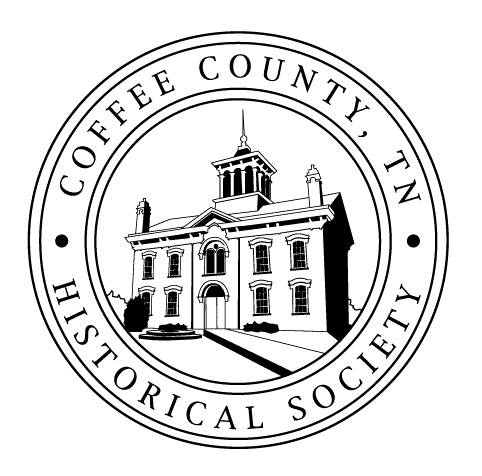 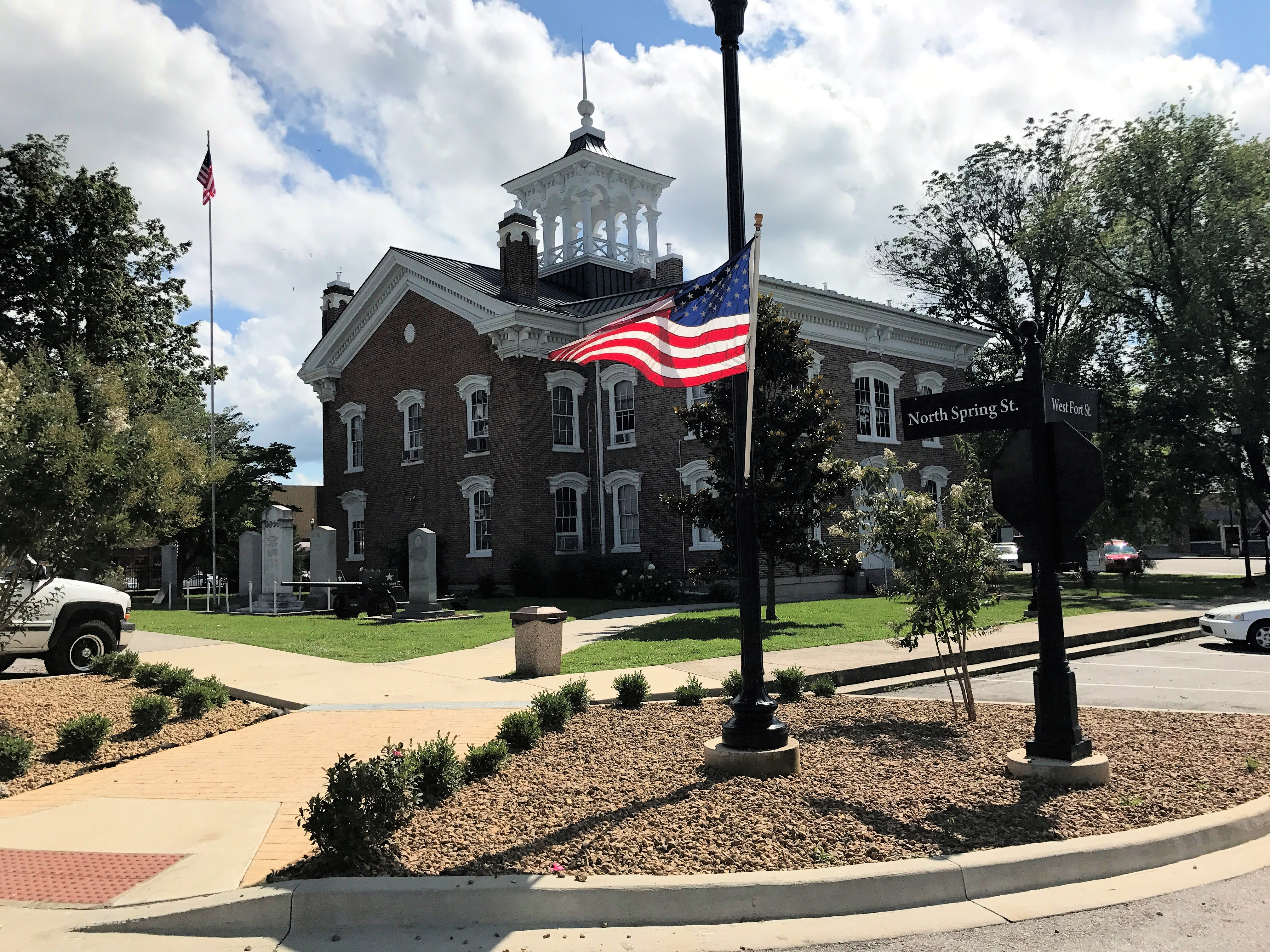 The Historical Society was established in 1969 for the purpose of bringing together people interested in history and genealogy, especially in Coffee County, as a way of promoting a better appreciation of our American heritage as well as collecting and preserving its documentation.  Our office is located in the historic courthouse on the square in Manchester, Tennessee.  A volunteer is available from 9:00 a.m. to 1:00 p.m. Tuesdays through Fridays for assistance in locating census, marriage, genealogy and other records, books, making reference materials available and selling publications.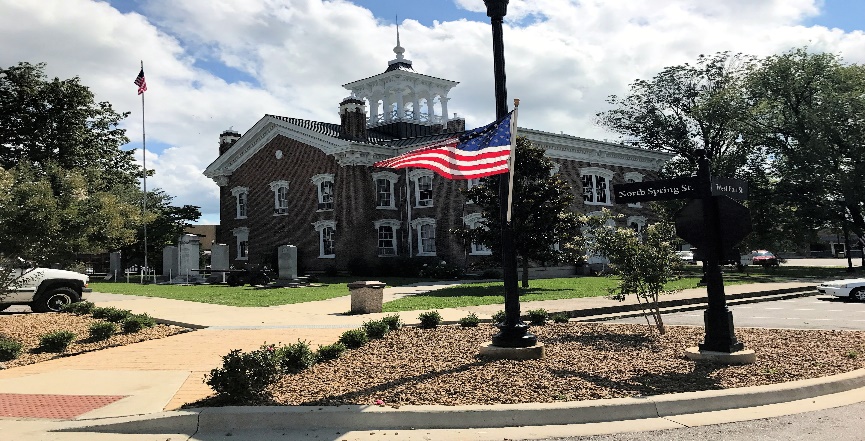 Our Mission                     The Society’s major function is to discover, collect and preserve material which may help establish or illustrate the history of the area its exploration, settlement, development and activities in peace and in war, its progress in population, wealth, education, arts, science, agriculture, manufacture, trade and transportation.  The Society makes these materials accessible to anyone interested and disseminates historical and genealogical information by means of publications, lectures, discussions, media notification and programs to awaken public interest.Gifts and DonationsCoffee County Historical Society is a 501(c)(3) organization.  Donations from members and the community at large are tax-exempt and help the Society to preserve Coffee County’s history and strengthen and expand our programs.  Your gift will support our mission to inspire and inform the public about the county’s role in the development of this state and country.  Gifts of any amount are welcome, and you might consider including the Historical Society in your will.(April 2022)MembershipMembership in the Coffee County Historical Society is open to anyone interested in the history, genealogy, folklore and archaeology of Coffee County, Tennessee.  (Other historical or genealogical societies that exchange regular publications with CCHS are exempt from dues payment.) NEW MEMBERS WELCOME!  Clip here and mail with ca check payable to CCHS.)Name: __________________________________Address:________________________________________________________________________Phone:__________________________________Email: __________________________________Check one:____   $10    Coffee County Middle or                       High School Student-------   $15     Electronic Member                       (publications in PDF format)____    $25    Individual Active Member   ____    $25     Institutional, Contributing, or                       Sustaining Member____    $250   Life MemberOur bimonthly newsletter will be sent by email to members with an email address.  Others will receive it by postal mail.Welcome New Members!Publications for Sale1812 Bedford Co. Tax List (Vol. 16, 1-2).. …….$15.001836 Tax List (Vol. VI, 1)……………………………… $  10.001840 Coffee Co. Census with 1841 Coffee StateCensus (Spec. Pub. 5)…………………………………..$17.001850 Coffee Co. Census with Agricultural      and Slave Schedule (Vol. 18, 3-4)…………….$25.001860 Coffee Co. Census with Agricultural and SlaveSchedule (Spec. Pub. 4)………………………………$25.001870 Coffee Co. Census (Vol. 14, 2-4)…………$25.001880 Coffee Co. Census book………………..…..$30.001880 Coffee Co. Census CD………………………  $15.001880 Mortality Sched. (Vol. 9, 1-2)………..…..$15.00Acts of the Gen. Assembly (Vol.8, 1-2)…..…..$15.00Allison-Erwin Land Deal (Vol. 8, 3)………..……$  10.00Bailey Ice Book, Funeral Information(Vol. 26, 4)……………………………………………….…$  10.00Banks Family of Noah, Cumberland PresbyterianChurch, (Vol. 25, 1)…………………………………….$  15.00Beans Creek Church, Coffee Co. Caves, Old StoneFort Map (Vol. 4, 1-3)…………………………….....$20.00Beech Grove (Vol. 30, 4)…………………………….$17.00Betsy Willis Misc.(Vol. 11, 2)………………………$15.00Blue Springs Bapt. Church (Vol. 10, 2)………..$  10.00Civil War Era (Vol. 20,  !-2)…………………………$15.00Civil War Questionnaire (Vol. 15, 3-4)………..$15.00Civil War Soldiers of Coffee Co. B 1(A-B)……$30.00Civil War Soldiers of Coffee Co. Bk 2(C-F…..)$30.00Civil War Soldiers of Coffee Co. Bk 3(G-J)…..$30.00Civil War Soldiers of Coffee Co. Bk 4(K-Mc)..$30.00Civil War Soldiers of Coffee Co. Bk 5(N-S) … $30.00Civil War Soldiers of Coffee Co. Bk 6(T-Z) …. $30.00Civil War Series (all 6 books at once)…….….$130.00Civil War Books on searchable CDs…………..$15.00 ea.Coffee Chronicle Vol. 4, No. 1 (Misc.)……....$20.00Coffee Co. Cemetery locations & 1866 Tax List(Vol. 24, 1-4)……………………………………………..$ 12.00Coffee Co. & Manchester from Aboriginal Times(Vol. 1, 1)………………………………………….……..$15.00Coffee Co. Confetti (Vol.7, 2)……………………$15.00Coffee Co. Fair History, CF Chronicle(Vol. 2, 2)  ……………………………………………….$20.00Coffee Co. Loose Records (Vol. 22, 1-4)..….$30.00Coffee Co. Memories (Chronicle 4, No. 2). $20.00Coffee Co. Tax 1872-1874 (Vol. XIV, 1)……$  10.00Cunnyngham Ledger (Vol. 19, 3-4)……………$15.00Deaths in Coffee Co.1880-1900 (Vol. 9, 3)..$20.00Early Businesses, Home Guard, Revolutionary   War (Vol.7, 1-4)……………………………………..$20.00Early Coffee Co. (Vol. 17, 1&2)………………….$15.00Ewell’s History Index (Spec. Pub. 2)…………..$  7.00    Ferrells of Middle Tennessee…………………. .$30.00Founding Families of Coffee County………… $20.00Fountain Grove Church Minutes     (Vol. 13, 3-4)………………………………………….$15.00Garrison Fork Church Minutes – Misc.    (Vol. 13, 1 and 2)………………………………..…$15.00Genealogy from Beginning to DNA    (CF Chronicle Vol. 6, No. 2)…………………….$20.00Guardianship Book (Vol. 21, 3-4)……………….$15.00Hillsboro (Vol. 8, 4)……………………………………$20.00Hurricane Springs Hotel (Spec. Pub. 3)………$  10.00Inventories – Other deaths (Vol. 12, 3-4)…..$15.00Letters to Mary, the Civil War Diary of Dr. John     Kennerly Farris……………………………………..$25.00Lowell Colony (Vol. 12, 2)………………………….$15.00Manchester (Vol. 16, 3 & 4)………………………$15.00Manchester City Cemetery (Vol. 27, 1-4)…. $15.00Manchester Motels, etc. (Vol. 25, 3)………… $  10.00Manchester, Early 1940s (Vol. 28, 1-2)…….. $15.00Marriages 1853-1870 & Marriage Books     A & C (Spec. Pub. #6)……………………………..$25.00Marriage Book 2, 1897-1911(Vol.28,3-4)…..$17.00Marriage Book 3, 1911-1928 (Vol. 29, 1-2)..$17.00Marriage Book 4, 1928-1944(Vol. 29, 3-4)…$17.00Medicine in Coffee Co. (Vol. 19, 1- 2)………..$15.00Mexican War Participants (Vol.6, 2)…………. $  10.00More Coffee Co. Marriages (Vol. XI, 3-4)    1870-1897……………………………………………. $20.00Mt. Carmel Church (Vol. 15, 1-2)……………..  $15.00Murder in Hillsboro (Chronicle V.6,1)………. $20.00Mystic Seven, Coffee Chronicle V.1, 1)…….. $15.00Old Stone Fort (Spec. Pub. 1)…………………. . $15.00Pioneer Teachers (Vol. 23, 1-2)……………..… $15.00Poll Tax, Road Releases (Vol. 30, 3)…….…….$15.00Poorhouse Records 1870-79 (V. 30)……..…..$15.00Poorhouse Records 2 (Vol.30, 1)……………...$15.00Prehistoric Coffee County, Blanton’s Historical     Sketch (Vol. 2, 1-4)………………………………  $20.00      Railroads, Tullahoma (Vol. 25, 2)………………….………. $   10.00     Roll of Honor, Civil War Vets (Vol. 23)…………………... $15.00        Shaderick Lee, Misc. (Vol. 26, 1)…………………….……….. $  10.00        Slavery & Beyond, Coffee Co. TN, Cf. Chron. 7, #1….   $25.00         St. Barnabas Parish (Vol. 5, 3-4)……………………...........  $  10.00       Still More Marriages (Vol. 18, 1 and 2)…………………... $15.00         Summitville Families (Vol. 26, 3)……………………………    $  10.00         TN Dwarfs, Misc. (Vol. 25, 4)…………………………,,……..  $  10.00        TN Walking Horse (Vol. 3, 1-3)…………………………….       $20.00      Tullahoma (Vol. VI, 3-4)………..………………………….…… $20.00                                    Warren Co. Petition & Carlisle Collection                   (Vol. 20, 3-4)…………………………………………………...  $15.00           Womack Reunion (Vol. 12, 1)……………………….……….  $  10.00         WW I in Coffee County (Vol. 21)…………………………,….$15.00Joanna Lewis MuseumOf Coffee County HistoryNamed for our longtime President, County Historian and dedicated contributor to the Society, our new museum, opened July 4, 2019 and houses historic artifacts, books, furniture, tools, documents, clothing, pictures and other displays of Coffee County’s interesting past.The museum is open 9:00 a.m. to 1:00 p.m. on Thursdays, Fridays and Saturdaysfor free guided tours.  (Donations gratefully accepted)